2019Bashaw Rebels 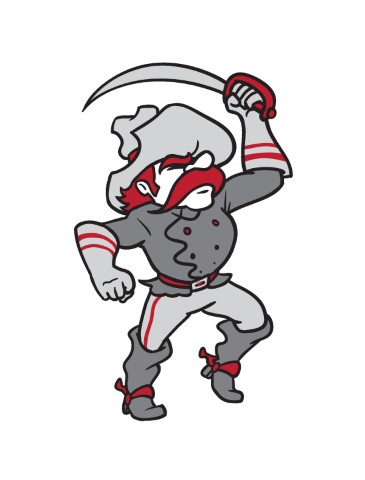 Sr Girls Basketball TournamentFeb 1 & 2, 2019Bashaw School Entry Fee: $200Format: 4 team Round RobinReferees Developmental Tournament – young officialsConcession will be available for the entire tournamentFor entry please contact Amanda Swedberg  aswedberg@brsd.ab.ca (780) 372-3800